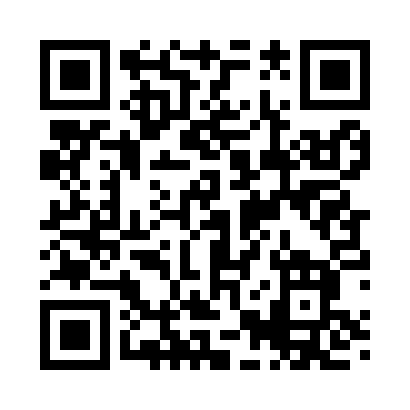 Prayer times for Brush Hill, Oklahoma, USAWed 1 May 2024 - Fri 31 May 2024High Latitude Method: Angle Based RulePrayer Calculation Method: Islamic Society of North AmericaAsar Calculation Method: ShafiPrayer times provided by https://www.salahtimes.comDateDayFajrSunriseDhuhrAsrMaghribIsha1Wed5:136:301:205:048:099:272Thu5:126:291:195:048:109:283Fri5:116:281:195:048:119:294Sat5:096:271:195:058:129:305Sun5:086:261:195:058:139:316Mon5:076:251:195:058:139:327Tue5:066:241:195:058:149:338Wed5:046:231:195:058:159:349Thu5:036:221:195:058:169:3510Fri5:026:221:195:058:179:3611Sat5:016:211:195:058:179:3712Sun5:006:201:195:068:189:3813Mon4:596:191:195:068:199:4014Tue4:586:181:195:068:209:4115Wed4:576:181:195:068:219:4216Thu4:566:171:195:068:219:4317Fri4:556:161:195:068:229:4418Sat4:546:151:195:068:239:4519Sun4:536:151:195:068:249:4620Mon4:526:141:195:078:249:4721Tue4:516:131:195:078:259:4822Wed4:506:131:195:078:269:4923Thu4:496:121:195:078:279:5024Fri4:496:121:195:078:279:5125Sat4:486:111:205:078:289:5226Sun4:476:111:205:088:299:5327Mon4:466:101:205:088:309:5428Tue4:466:101:205:088:309:5429Wed4:456:101:205:088:319:5530Thu4:456:091:205:088:319:5631Fri4:446:091:205:098:329:57